                                                          (ร่าง)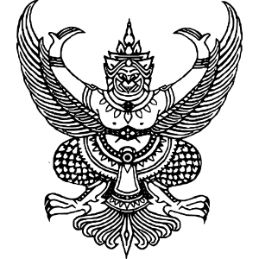 คำสั่งวิทยาเขต........................................ที่................... /.................เรื่อง แต่งตั้งคณะกรรมการบริหารงานวิจัยและนวัตกรรม วิทยาเขต............................ด้วยมหาวิทยาลัยการกีฬาแห่งชาติ วิทยาเขต…………………….. มีการดำเนินการพัฒนาด้านการวิจัยและนวัตกรรม มุ้งเน้นการสร้างและพัฒนาองค์ความรู้ การวิจัยและนวัตกรรมด้านศาสตร์การกีฬา โดยมีวัตถุประสงค์เพื่อเพิ่มปริมาณ และคุณภาพงานวิจัยและนวัตกรรม ให้สามารถนำไปใช้ประโยชน์ ต่อการพัฒนาจัดการศึกษา การกีฬา สร้างเสริมสุขภาพ และพัฒนาคุณภาพชีวิตของประชาชน และมุ่งหวังที่ผลักให้เกิดความเป็นเลิศในการวิจัย ด้านศาสตร์การกีฬา โดยส่งเสริมและพัฒนาศักยภาพบุคลากรด้านการวิจัยและนวัตกรรม สร้างระบบ และกลไกที่เข้มแข็ง มีประสิทธิภาพ สร้างเครือข่ายความร่วมมือ ทั้งในและต่างประเทศ เพื่อให้การดำเนินงานเป็นไปด้วยความเรียบร้อย มีประสิทธิภาพบรรลุวัตถุประสงค์ของทางราชการ จึงแต่งตั้งคณะกรรมการดำเนินงานดังนี้๑. คณะกรรมการอำนวยการ๑. รองอธิการบดีมหาวิทยาลัยการกีฬาแห่งชาติ ประจำวิทยาเขต	ประธานกรรมการ๒. ผู้ช่วยอธิการบดี ฝ่ายวิจัยและประกันคุณภาพการศึกษา		รองประธานกรรมการ๓. ผู้ช่วยอธิการบดี ฝ่ายกิจการนักศึกษาและกิจการพิเศษ		กรรมการ๔. ผู้ช่วยอธิการบดี ฝ่ายบริหาร					กรรมการ๕. ผู้ช่วยอธิการบดี ฝ่ายวิชาการ					กรรมการ๖. รองคณบดีคณะวิทยาศาสตร์การกีฬาและสุขภาพ			กรรมการ๗. รองคณบดีคณะศิลปศาสตร์					กรรมการ๘. รองคณบดีคณะศึกษาศาสตร์					กรรมการ๙. หัวหน้างานวิจัยและนวัตกรรม ระดับวิทยาเขต			กรรมการและเลขานุการ	มีหน้าที่ กำหนดแนวทาง ให้คำปรึกษา ข้อเสนอแนะ การบริหารงานวิจัยและนวัตกรรม ของวิทยาเขต...............	๒. คณะกรรมการดำเนินงาน	คณะวิทยาศาสตร์การกีฬาและสุขภาพ๑. รองคณบดีคณะวิทยาศาสตร์การกีฬาและสุขภาพ			ประธานกรรมการ๒. ....................................................................................			รองประธานกรรมการ๓. ....................................................................................			กรรมการ๔. หัวหน้างานวิจัยและนวัตกรรม					กรรมการและเลขานุการ๕. เจ้าหน้าที่งานธุรการ ประจำคณะ				ผู้ช่วยเลขานุการคณะศิลปศาสตร์... -๒-คณะศิลปศาสตร์๑. รองคณบดีคณะศิลปศาสตร์					ประธานกรรมการ๒. ....................................................................................			รองประธานกรรมการ๓. ....................................................................................			กรรมการ๔. หัวหน้างานวิจัยและนวัตกรรม					กรรมการและเลขานุการ๕. เจ้าหน้าที่ธุรการ ประจำคณะ					ผู้ช่วยเลขานุการคณะศึกษาศาสตร์๑. รองคณบดีคณะศึกษาศาสตร์					ประธานกรรมการ๒. ....................................................................................			รองประธานกรรมการ๓. ....................................................................................			กรรมการ๔. หัวหน้างานวิจัยและนวัตกรรม					กรรมการและเลขานุการ๕. เจ้าหน้าที่ธุรการ ประจำคณะ					ผู้ช่วยเลขานุการมีหน้าที่๑. กำหนดนโยบาย ทิศทาง และการบริหารงานวิจัยและนวัตกรรมของคณะและวิทยาเขต ๒. จัดทำระบบและกลไกงานวิจัยและนวัตกรรมของคณะ๓. จัดทำแผนการวิจัยและนวัตกรรมที่สอดคล้องกับนโยบาย ทิศทาง และแนวปฏิบัติการวิจัยและนวัตกรรม๔. จัดทำรายงานผลการดำเนินงานตามแผนการวิจัยและนวัตกรรม๕. จัดทำรายงานผลการเบิกจ่ายตามแผนการวิจัยและนวัตกรรม๖. จัดทำแผนพัฒนาการวิจัยและนวัตกรรมที่สอดคล้องกับผลการวิเคราะห์รายงานการดำเนินงานตามแผนการวิจัยและนวัตกรรม๗. ส่งเสริม สนับสนุนติดตามการดำเนินงานตามนโยบายด้านการวิจัยและนวัตกรรมที่กำหนด ให้ผู้ที่ได้รับการแต่งตั้งตามคำสั่งนี้ ปฏิบัติหน้าที่ที่ได้รับมอบหมายอย่างมีประสิทธิภาพ       และเกิดประสิทธิผลสูงสุดทั้งนี้  ตั้งแต่บัดนี้เป็นต้นไป		สั่ง ณ วันที่           ………. พ.ศ. ๒๕๖..   					   (.....................................................) 				 รองอธิการบดีมหาวิทยาลัยการกีฬาแห่งชาติ วิทยาเขต……..